Publicado en BARCELONA el 03/12/2021 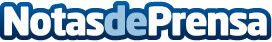  Schneider Electric avanza en su estrategia de Inteligencia ArtificialSchneider Electric nombra a Philippe Rambach como primer Director de Inteligencia Artificial (CAIO) y crea un Centro de Inteligencia Artificial global centrado en datos y análisisDatos de contacto:Noelia Iglesias935228630Nota de prensa publicada en: https://www.notasdeprensa.es/schneider-electric-avanza-en-su-estrategia-de Categorias: Inteligencia Artificial y Robótica Ecología Otras Industrias http://www.notasdeprensa.es